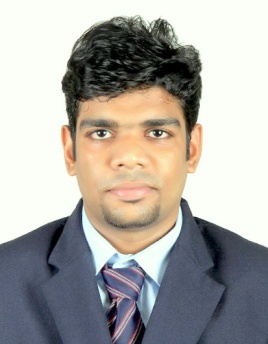 Viknesh INDIAPhone: C/o 971503718643E-mail : vikneshvijayan@gmail.comObjectivesTo obtain a challenging position that will allow me to further utilize my skills. To work in an atmosphere favorable for leadership, innovative decision-making, mutual exchange of knowledge, further learning and thereby contribute to the growth of the organization.EducationPost Graduate Diploma In Logistics & Supply Chain Management  (2014 – 2015)Institution: London College of Business and FinanceUniversity/Board: CII-Institute Of logistics ,London College of Business & FinanceBBA  (2011 - 2014)Institution: M.C Varghese College Of Arts And ScienceUniversity/Board: Mahatma Gandhi UniversityPlus Two  (2009 - 2011)Institution: Sacred Heart English Medium School, ChanganacherryUniversity/Board: Board of higher Secondary ExaminationSSLC  (2008 - 2009)Institution: Sacred Heart English Medium School, ChanganacherryUniversity/Board: Board of Public ExaminationProfessional Competency:								                                      Team worker with effective understanding of group behavior, effective leadership, problem solving and good presentation skills, conscientious and ability to work independently.Improved efficiency at work and work station utilization.Successful execution of requirements by internal and external customers.Escalation handling of external/internal customers.Good exposure in Marine Operations.Professional Experience I have worked as SENIOR ASSOCIATE - Liner Operation. (1.11Years) at Maersk Global Service Centre Achievements & Awards:	Awarded as a TOP performer Got Best customer service award from the clusters.Awarded as Quarterly excellence winner Personal InformationDate of Birth:        16/03/1993Gender:                 MaleNationality:            IndianMarital Status:        SingleSkillsGreat communication skills:Well-versed with the use of the Malayalam and English Language.Computer Knowledge: Sufficient knowledge in the use of Microsoft office packages including MS word, MS Excel and MS PowerPoint.Personal TraitsHighly organizedSelf-confident, positive attitude.Willingness to work in team and hard work.Discipline and good etiquette.Good communication and interpersonal skills with good analytic powerDeclarationI hereby declare that the above mentioned details are true to the best of my knowledge and belief.VIKNESH Place: KOTTAYAM, Kerala